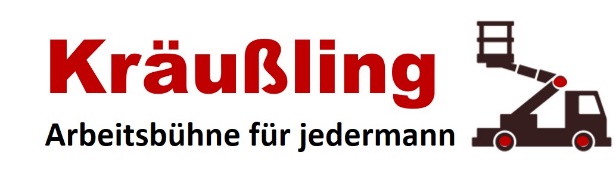 Kräußling Arbeitsbühne, Feldstr. 2, 66822 LebachDatum: 13.03.2017Mietauftrag Nr.  Baustelle: Besteller: 	Termin: Sehr geehrter Herr Wir bestätigen Ihnen wie besprochen die Anmietung 1 Stück LKW-Gelenk-Teleskope Arbeitsbühne ZED 20.2H.  vom :Mietpreis:  + Dieselverbrauch (1,95 €/Liter oder selbst tanken)

   	170,00 € für ½ Tag ( ½ Tag max. 5 Stunden ( bis 13:00 Uhr oder ab 13:00 Uhr)  	250,00 € 1 Arbeitstag  Mietdauer von 1 Tag 	210,00 € für 1 Arbeitstag bei einer Mietdauer von 3 Tagen	42,00 € mit Fahrer*Alle Preise verstehen sich zuzügl. 19 % UmsatzsteuerTransportpreis:   Selbstabholung		Anlieferung incl. Wartezeit FahrerMietpreise:  verstehen sich  zuzüglich der gesetzlichen Mehrwertsteuer von 19 %  und incl.. Maschinenbruchversicherung mit einem Selbstbehalt von 1000 €. 
Zahlungsbedingungen:   privat in bar bei Rückgabe. Gewerblich Zahlungsziel 14 Tage netto	Wir sagen Ihnen Danke für Ihr Vertrauen und bitten Sie um Unterzeichnung und Rücksendung dieses Mietvertrages per Fax. 06888 5530.Unterschrift………………………………………………….